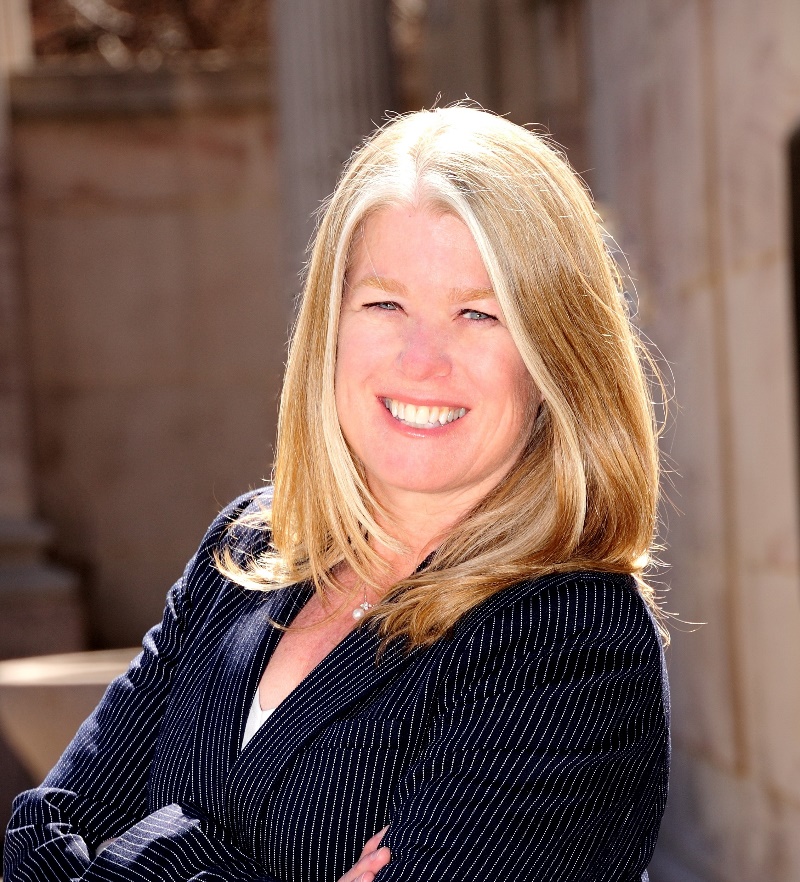 Patricia Henke, MS, CRC is the Director of the Colorado Office of Employment First since November 2019.Previously, Patricia was the supported employment program manager at the Division of Vocational Rehabilitation (DVR) and has 25 years of direct and program management experience focused on employment of people with significant disabilities.  She has taught an Internship/Practicum course in Rehabilitation Counselor Education Master's Program at Utah State University.Patricia is a Certified Rehabilitation Counselor, has an undergraduate degree in Business Administration and a Master’s Degree is in Rehabilitation Counseling Education. She is passionate about ALL individuals with disabilities having access to a person-centered, evidence-based approach to competitive & integrated employment. She believes that aligning systems, accessible funding structures, and working with employers are key to develop an inclusive workforce.patricia.henke@state.co.us 